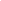 ИндексНаименование показателяВсего обучающихся в общеобразовательных организацияхв том числе дети, являющиеся членами многодетных семейв том числе дети, оставшиеся без попечения родителей1Количество обучающихся, всего:обучающихся 1-4 классов243720обучающихся 5-11 классов3186542Количество обучающихся, имеющих спортивный разряд (получивших спортивный разряд не ранее 2021 года и по состоянию на текущий момент обучающихся по дополнительным общеразвивающим программам в области физической культуры и спорта или по программам спортивной подготовки):86902.1мастер спорта0002.2кандидат в мастера спорта1002.3первый спортивный разряд:обучающихся 1-4 классов000обучающихся 5-11 классов2002.4второй спортивный разряд:обучающихся 1-4 классов100обучающихся 5-11 классов13002.5третий спортивный разряд:обучающихся 1-4 классов100обучающихся 5-11 классов7202.6первый юношеский спортивный разряд:обучающихся 1-4 классов1020обучающихся 5-11 классов6202.7второй юношеский спортивный разряд:обучающихся 1-4 классов810обучающихся 5-11 классов18112.8третий юношеский спортивный разряд:обучающихся 1-4 классов1310обучающихся 5-11 классов6003Количество обучающихся, имеющих спортивный разряд, проходящих обучение по дополнительным общеразвивающим программам в области физической культуры и спорта или на этапе спортивной подготовки, всего:000из них:000Спортивно-оздоровительный этап, реализация дополнительной общеразвивающей программы в области ФКиС000Этап начальной подготовки000Учебно-тренировочный этап (этап спортивной специализации) спортивной подготовки000Этап совершенствования спортивного мастерства000Этап высшего спортивного мастерства000